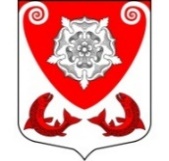 МЕСТНАЯ АДМИНИСТРАЦИЯМО РОПШИНСКОЕ СЕЛЬСКОЕ ПОСЕЛЕНИЕМО ЛОМОНОСОВСКОГО МУНИЦИПАЛЬНОГО РАЙОНАЛЕНИНГРАДСКОЙ ОБЛАСТИП О С Т А Н О В Л Е Н И Е№ 81от 01.03.2021 г.	В соответствии со ст.14, 33 Федерального закона Российской Федерации №131-ФЗ от 06.10.2003 г. «Об общих принципах организации местного самоуправления в Российской Федерации», постановлением местной администрации Ропшинского сельского поселения №477 от 23.10.2014 г. «Об утверждении порядка разработки, реализации и оценки эффективности муниципальных программ МО Ропшинское сельское поселение МО Ломоносовского муниципального района Ленинградской области», Постановлением местной администрации МО Ропшинское сельское поселение №247 от 17.08.2020 г. «Об утверждении перечня муниципальных программ муниципального образования Ропшинское сельское поселение муниципального образования Ломоносовского муниципального района Ленинградской области», местная администрация Ропшинского сельского поселенияПОСТАНОВЛЯЕТ:1. Внести следующие изменения в муниципальную программу «Развитие автомобильных дорог в Ропшинском сельском поселении на 2021-2023 годы» (далее - муниципальная программа), утвержденную Постановлением местной администрации Ропшинского сельского поселения №301 от 30.09.2020 г.:1.1. паспорт муниципальной программы изложить в новой редакции согласно приложению №1;1.2. планируемые результаты муниципальной программы изложить в новой редакции согласно приложению №2;1.3. перечень и финансирование мероприятий муниципальной программы изложить в новой редакции согласно приложению №3.	2. Финансирование расходов, связанных с реализацией муниципальной программы, производить в пределах средств, предусмотренных на эти цели в бюджете местной администрации Ропшинского сельского поселения.		4. Настоящее постановление вступает в силу с момента подписания, подлежит официальному опубликованию (обнародованию) на официальном сайте Ропшинского сельского поселения по адресу: www.официальнаяропша.рф	5. Контроль за исполнением настоящего постановления оставляю за собой.Глава местной администрацииРопшинского сельского поселения						М.М. ДзейговЮ.Ю. Ильенко _______________П.Ю. Бондаревский _______________В.Н. Паперж _______________Приложение №1к Постановлению местной администрацииРопшинского сельского поселения№81 от 01.03.2021 г.Паспорт муниципальной программыПриложение №2к Постановлению местной администрацииРопшинского сельского поселения№81 от 01.03.2021 г.Планируемые результаты муниципальной программы«Развитие автомобильных дорог в Ропшинском сельском поселении на 2021-2023 годы»Приложение №3к Постановлению местной администрацииРопшинского сельского поселения№81 от 01.03.2021 г.Перечень и финансирование мероприятий муниципальной программы«Развитие автомобильных дорог в Ропшинском сельском поселении на 2021-2023 годы»О внесении изменений в муниципальную программу «Развитие автомобильных дорог в Ропшинском сельском поселении на 2021-2023 годы»Наименование муниципальной программыРазвитие автомобильных дорог в Ропшинском сельском поселении на 2021-2023 годыРазвитие автомобильных дорог в Ропшинском сельском поселении на 2021-2023 годыРазвитие автомобильных дорог в Ропшинском сельском поселении на 2021-2023 годыРазвитие автомобильных дорог в Ропшинском сельском поселении на 2021-2023 годыЦели муниципальной программыРазвитие улично-дорожной сети муниципального образования Ропшинское сельское поселение, улучшение транспортно-эксплуатационных качеств автомобильных дорог общего пользования местного значения и повышение безопасности движения при рациональном использовании материальных и финансовых ресурсовРазвитие улично-дорожной сети муниципального образования Ропшинское сельское поселение, улучшение транспортно-эксплуатационных качеств автомобильных дорог общего пользования местного значения и повышение безопасности движения при рациональном использовании материальных и финансовых ресурсовРазвитие улично-дорожной сети муниципального образования Ропшинское сельское поселение, улучшение транспортно-эксплуатационных качеств автомобильных дорог общего пользования местного значения и повышение безопасности движения при рациональном использовании материальных и финансовых ресурсовРазвитие улично-дорожной сети муниципального образования Ропшинское сельское поселение, улучшение транспортно-эксплуатационных качеств автомобильных дорог общего пользования местного значения и повышение безопасности движения при рациональном использовании материальных и финансовых ресурсовЗадачи муниципальной программы1. содержание и текущий ремонт автомобильных дорог общего пользования местного значения, дворовых территорий многоквартирных домов и проездов к ним;2. повышение безопасности дорожного движения на территории муниципального образования Ропшинское сельское поселение;3. паспортизация автомобильных дорог общего пользования местного значения1. содержание и текущий ремонт автомобильных дорог общего пользования местного значения, дворовых территорий многоквартирных домов и проездов к ним;2. повышение безопасности дорожного движения на территории муниципального образования Ропшинское сельское поселение;3. паспортизация автомобильных дорог общего пользования местного значения1. содержание и текущий ремонт автомобильных дорог общего пользования местного значения, дворовых территорий многоквартирных домов и проездов к ним;2. повышение безопасности дорожного движения на территории муниципального образования Ропшинское сельское поселение;3. паспортизация автомобильных дорог общего пользования местного значения1. содержание и текущий ремонт автомобильных дорог общего пользования местного значения, дворовых территорий многоквартирных домов и проездов к ним;2. повышение безопасности дорожного движения на территории муниципального образования Ропшинское сельское поселение;3. паспортизация автомобильных дорог общего пользования местного значенияКуратор муниципальной программыГлава местной администрации Ропшинского сельского поселенияГлава местной администрации Ропшинского сельского поселенияГлава местной администрации Ропшинского сельского поселенияГлава местной администрации Ропшинского сельского поселенияМуниципальный заказчик муниципальной программыМестная администрация МО Ропшинское сельское поселение МО Ломоносовского муниципального района Ленинградской областиМестная администрация МО Ропшинское сельское поселение МО Ломоносовского муниципального района Ленинградской областиМестная администрация МО Ропшинское сельское поселение МО Ломоносовского муниципального района Ленинградской областиМестная администрация МО Ропшинское сельское поселение МО Ломоносовского муниципального района Ленинградской областиОтветственный исполнитель муниципальной программыВедущий специалист местной администрации Ропшинского сельского поселения – П.Ю. БондаревскийВедущий специалист местной администрации Ропшинского сельского поселения – П.Ю. БондаревскийВедущий специалист местной администрации Ропшинского сельского поселения – П.Ю. БондаревскийВедущий специалист местной администрации Ропшинского сельского поселения – П.Ю. БондаревскийСроки реализации муниципальной программы2021-2023 годы2021-2023 годы2021-2023 годы2021-2023 годыЦелевые индикаторы и показатели муниципальной программы- ремонт асфальтобетонного покрытия основных транзитных магистралей (автомобильных дорог общего пользования местного значения) поселения, в п.м.;- длина искусственной дорожной неровности, в п.м.;- постановка на кадастровый учет с одновременной регистрацией права собственности, в п.м.;- снижение количества обращений в органы местного самоуправления о неудовлетворительном состоянии улично-дорожной сети поселения- ремонт асфальтобетонного покрытия основных транзитных магистралей (автомобильных дорог общего пользования местного значения) поселения, в п.м.;- длина искусственной дорожной неровности, в п.м.;- постановка на кадастровый учет с одновременной регистрацией права собственности, в п.м.;- снижение количества обращений в органы местного самоуправления о неудовлетворительном состоянии улично-дорожной сети поселения- ремонт асфальтобетонного покрытия основных транзитных магистралей (автомобильных дорог общего пользования местного значения) поселения, в п.м.;- длина искусственной дорожной неровности, в п.м.;- постановка на кадастровый учет с одновременной регистрацией права собственности, в п.м.;- снижение количества обращений в органы местного самоуправления о неудовлетворительном состоянии улично-дорожной сети поселения- ремонт асфальтобетонного покрытия основных транзитных магистралей (автомобильных дорог общего пользования местного значения) поселения, в п.м.;- длина искусственной дорожной неровности, в п.м.;- постановка на кадастровый учет с одновременной регистрацией права собственности, в п.м.;- снижение количества обращений в органы местного самоуправления о неудовлетворительном состоянии улично-дорожной сети поселенияИсточники финансирования муниципальной программы, в том числе по годам:Расходы (тыс. руб.)Расходы (тыс. руб.)Расходы (тыс. руб.)Расходы (тыс. руб.)Источники финансирования муниципальной программы, в том числе по годам:ВСЕГО2021 год2022 год2023 годИсточники финансирования муниципальной программы, в том числе по годам:51 368,43662017 150,88000015 835,36478018 382,191840Средства бюджета Ропшинского сельского поселения11 267,7308603 600,9308603 833,4000003 833,400000Другие источники40 100,70576013 549,94914012 001,96478014 548,791840№
п/пЗадачи, направленные на достижение целиПланируемый объем финансирования на решение данной задачи (тыс. руб.)Планируемый объем финансирования на решение данной задачи (тыс. руб.)Количественные и/или качественные целевые показатели, характеризующие достижение целей и решение задачЕдиница измеренияБазовое значение показателя (на начало реализации программы)Планируемое значение показателя по годам реализацииПланируемое значение показателя по годам реализацииПланируемое значение показателя по годам реализации№
п/пЗадачи, направленные на достижение целиБюджет Ропшинского сельского поселенияДругие источникиКоличественные и/или качественные целевые показатели, характеризующие достижение целей и решение задачЕдиница измеренияБазовое значение показателя (на начало реализации программы)202120222023123456789101Содержание и текущий ремонт дорог общего пользования местного значения, дворовых территорий многоквартирных домов и проездов к ним10 367,7308640 100,70576Асфальтобетонное покрытиеп.м7 567,451 492,003 049,004 455,002Повышение безопасности дорожного движения на территории Ропшинского сельского поселения300,00-Длина искусственной дорожной неровности (ИДН)п.м0,033,0033,0033,003Паспортизация автомобильных дорог общего пользования местного значения600,00-Постановка на кадастровый учет с одновременной регистрацией права собственностип.м15 000,0012 260,001 492,003 049,00Всего:Всего:11 267,73086040 100,7057№ п/пМероприятия по реализации программыИсточник финансированияСрок исполнения мероприятияВсего 
(тыс. руб.)Объем финансирования по годам
(тыс. руб.)Объем финансирования по годам
(тыс. руб.)Объем финансирования по годам
(тыс. руб.)Ответственный за выполнение мероприятия программы№ п/пМероприятия по реализации программыИсточник финансированияСрок исполнения мероприятияВсего 
(тыс. руб.)202120222023Ответственный за выполнение мероприятия программы123456789Программа
"Развитие автомобильных дорог в Ропшинском сельском поселении на 2021-2023 годы"Итого:2021-202351 368,43662017 150,88000015 835,36478018 382,191840Программа
"Развитие автомобильных дорог в Ропшинском сельском поселении на 2021-2023 годы"Средства федерального бюджетаПрограмма
"Развитие автомобильных дорог в Ропшинском сельском поселении на 2021-2023 годы"Средства бюджета Ленинградской области40 100,70576013 549,94914012 001,96478014 548,791840Программа
"Развитие автомобильных дорог в Ропшинском сельском поселении на 2021-2023 годы"Внебюджетные источникиПрограмма
"Развитие автомобильных дорог в Ропшинском сельском поселении на 2021-2023 годы"Средства бюджета Ломоносовского районаПрограмма
"Развитие автомобильных дорог в Ропшинском сельском поселении на 2021-2023 годы"Средства бюджета Ропшинского сельского поселения11 267,7308603 600,9308603 833,4000003 833,400000Задача №1
Содержание и текущий ремонт дорог общего пользования местного значения, дворовых территорий многоквартирных домов и проездов к нимИтого:2021-202350 468,43662016 850,88000015 535,36478018 082,191840Задача №1
Содержание и текущий ремонт дорог общего пользования местного значения, дворовых территорий многоквартирных домов и проездов к нимСредства федерального бюджетаЗадача №1
Содержание и текущий ремонт дорог общего пользования местного значения, дворовых территорий многоквартирных домов и проездов к нимСредства бюджета Ленинградской области40 100,70576013 549,94914012 001,96478014 548,791840Задача №1
Содержание и текущий ремонт дорог общего пользования местного значения, дворовых территорий многоквартирных домов и проездов к нимВнебюджетные источникиЗадача №1
Содержание и текущий ремонт дорог общего пользования местного значения, дворовых территорий многоквартирных домов и проездов к нимСредства бюджета Ломоносовского районаЗадача №1
Содержание и текущий ремонт дорог общего пользования местного значения, дворовых территорий многоквартирных домов и проездов к нимСредства бюджета Ропшинского сельского поселения10 367,7308603 300,9308603 533,4000003 533,4000001Содержание дорог (снег, антигололедная обработка, уборка мусора)Итого:2021-20231 310,953740210,953740550,000000550,000000П.Ю. Бондаревский1Содержание дорог (снег, антигололедная обработка, уборка мусора)Средства федерального бюджетаП.Ю. Бондаревский1Содержание дорог (снег, антигололедная обработка, уборка мусора)Средства бюджета Ленинградской областиП.Ю. Бондаревский1Содержание дорог (снег, антигололедная обработка, уборка мусора)Внебюджетные источникиП.Ю. Бондаревский1Содержание дорог (снег, антигололедная обработка, уборка мусора)Средства бюджета Ломоносовского районаП.Ю. Бондаревский1Содержание дорог (снег, антигололедная обработка, уборка мусора)Средства бюджета Ропшинского сельского поселения1 310,953740210,953740550,000000550,000000П.Ю. Бондаревский2Ремонт автомобильной дороги общего пользования местного значения ул. Гончарная (дер. Коцелово) МО Ропшинское сельское поселение МО Ломоносовского муниципального района Ленинградской областиИтого:2021-2023584,974560584,974560П.Ю. Бондаревский2Ремонт автомобильной дороги общего пользования местного значения ул. Гончарная (дер. Коцелово) МО Ропшинское сельское поселение МО Ломоносовского муниципального района Ленинградской областиСредства федерального бюджетаП.Ю. Бондаревский2Ремонт автомобильной дороги общего пользования местного значения ул. Гончарная (дер. Коцелово) МО Ропшинское сельское поселение МО Ломоносовского муниципального района Ленинградской областиСредства бюджета Ленинградской областиП.Ю. Бондаревский2Ремонт автомобильной дороги общего пользования местного значения ул. Гончарная (дер. Коцелово) МО Ропшинское сельское поселение МО Ломоносовского муниципального района Ленинградской областиВнебюджетные источникиП.Ю. Бондаревский2Ремонт автомобильной дороги общего пользования местного значения ул. Гончарная (дер. Коцелово) МО Ропшинское сельское поселение МО Ломоносовского муниципального района Ленинградской областиСредства бюджета Ломоносовского районаП.Ю. Бондаревский2Ремонт автомобильной дороги общего пользования местного значения ул. Гончарная (дер. Коцелово) МО Ропшинское сельское поселение МО Ломоносовского муниципального района Ленинградской областиСредства бюджета Ропшинского сельского поселения584,974560584,974560П.Ю. Бондаревский3Ремонт участка автомобильной дороги общего пользования местного значения ул. Гончарова (дер. Малые Горки) от д.12а до ул. Самоцветная (дер. Малые Горки) и автомобильной дороги общего пользования местного значения ул. Самоцветная (дер. Малые Горки) МО Ропшинское сельское поселение МО Ломоносовского муниципального района Ленинградской областиИтого:2021-20232 355,2590002 355,259000П.Ю. Бондаревский3Ремонт участка автомобильной дороги общего пользования местного значения ул. Гончарова (дер. Малые Горки) от д.12а до ул. Самоцветная (дер. Малые Горки) и автомобильной дороги общего пользования местного значения ул. Самоцветная (дер. Малые Горки) МО Ропшинское сельское поселение МО Ломоносовского муниципального района Ленинградской областиСредства федерального бюджетаП.Ю. Бондаревский3Ремонт участка автомобильной дороги общего пользования местного значения ул. Гончарова (дер. Малые Горки) от д.12а до ул. Самоцветная (дер. Малые Горки) и автомобильной дороги общего пользования местного значения ул. Самоцветная (дер. Малые Горки) МО Ропшинское сельское поселение МО Ломоносовского муниципального района Ленинградской областиСредства бюджета Ленинградской области2 072,6279202 072,627920П.Ю. Бондаревский3Ремонт участка автомобильной дороги общего пользования местного значения ул. Гончарова (дер. Малые Горки) от д.12а до ул. Самоцветная (дер. Малые Горки) и автомобильной дороги общего пользования местного значения ул. Самоцветная (дер. Малые Горки) МО Ропшинское сельское поселение МО Ломоносовского муниципального района Ленинградской областиВнебюджетные источникиП.Ю. Бондаревский3Ремонт участка автомобильной дороги общего пользования местного значения ул. Гончарова (дер. Малые Горки) от д.12а до ул. Самоцветная (дер. Малые Горки) и автомобильной дороги общего пользования местного значения ул. Самоцветная (дер. Малые Горки) МО Ропшинское сельское поселение МО Ломоносовского муниципального района Ленинградской областиСредства бюджета Ломоносовского районаП.Ю. Бондаревский3Ремонт участка автомобильной дороги общего пользования местного значения ул. Гончарова (дер. Малые Горки) от д.12а до ул. Самоцветная (дер. Малые Горки) и автомобильной дороги общего пользования местного значения ул. Самоцветная (дер. Малые Горки) МО Ропшинское сельское поселение МО Ломоносовского муниципального района Ленинградской областиСредства бюджета Ропшинского сельского поселения282,631080282,631080П.Ю. Бондаревский4Ремонт автомобильной дороги общего пользования местного значения ул. Александровская (дер. Михайловская) МО Ропшинское сельское поселение МО Ломоносовского муниципального района Ленинградской областиИтого:2021-2023649,976000324,988000324,988000П.Ю. Бондаревский4Ремонт автомобильной дороги общего пользования местного значения ул. Александровская (дер. Михайловская) МО Ропшинское сельское поселение МО Ломоносовского муниципального района Ленинградской областиСредства федерального бюджетаП.Ю. Бондаревский4Ремонт автомобильной дороги общего пользования местного значения ул. Александровская (дер. Михайловская) МО Ропшинское сельское поселение МО Ломоносовского муниципального района Ленинградской областиСредства бюджета Ленинградской области285,989440285,989440П.Ю. Бондаревский4Ремонт автомобильной дороги общего пользования местного значения ул. Александровская (дер. Михайловская) МО Ропшинское сельское поселение МО Ломоносовского муниципального района Ленинградской областиВнебюджетные источникиП.Ю. Бондаревский4Ремонт автомобильной дороги общего пользования местного значения ул. Александровская (дер. Михайловская) МО Ропшинское сельское поселение МО Ломоносовского муниципального района Ленинградской областиСредства бюджета Ломоносовского районаП.Ю. Бондаревский4Ремонт автомобильной дороги общего пользования местного значения ул. Александровская (дер. Михайловская) МО Ропшинское сельское поселение МО Ломоносовского муниципального района Ленинградской областиСредства бюджета Ропшинского сельского поселения363,986560324,98800038,998560П.Ю. Бондаревский5Ремонт участка автомобильной дороги общего пользования местного значения по дер. Большие Горки (улица без названия) от д.30а (дер. Большие Горки) до мостового перехода через реку Стрелка (ДНП Дружные Горки) МО Ропшинское сельское поселение МО Ломоносовского муниципального района Ленинградской областиИтого:2021-20233 329,8660003 329,866000П.Ю. Бондаревский5Ремонт участка автомобильной дороги общего пользования местного значения по дер. Большие Горки (улица без названия) от д.30а (дер. Большие Горки) до мостового перехода через реку Стрелка (ДНП Дружные Горки) МО Ропшинское сельское поселение МО Ломоносовского муниципального района Ленинградской областиСредства федерального бюджетаП.Ю. Бондаревский5Ремонт участка автомобильной дороги общего пользования местного значения по дер. Большие Горки (улица без названия) от д.30а (дер. Большие Горки) до мостового перехода через реку Стрелка (ДНП Дружные Горки) МО Ропшинское сельское поселение МО Ломоносовского муниципального района Ленинградской областиСредства бюджета Ленинградской области2 930,2820802 930,282080П.Ю. Бондаревский5Ремонт участка автомобильной дороги общего пользования местного значения по дер. Большие Горки (улица без названия) от д.30а (дер. Большие Горки) до мостового перехода через реку Стрелка (ДНП Дружные Горки) МО Ропшинское сельское поселение МО Ломоносовского муниципального района Ленинградской областиВнебюджетные источникиП.Ю. Бондаревский5Ремонт участка автомобильной дороги общего пользования местного значения по дер. Большие Горки (улица без названия) от д.30а (дер. Большие Горки) до мостового перехода через реку Стрелка (ДНП Дружные Горки) МО Ропшинское сельское поселение МО Ломоносовского муниципального района Ленинградской областиСредства бюджета Ломоносовского районаП.Ю. Бондаревский5Ремонт участка автомобильной дороги общего пользования местного значения по дер. Большие Горки (улица без названия) от д.30а (дер. Большие Горки) до мостового перехода через реку Стрелка (ДНП Дружные Горки) МО Ропшинское сельское поселение МО Ломоносовского муниципального района Ленинградской областиСредства бюджета Ропшинского сельского поселения399,583920399,583920П.Ю. Бондаревский6Ремонт автомобильной дороги общего пользования местного значения ул. Верхняя (дер. Глядино) МО Ропшинское сельское поселение МО Ломоносовского муниципального района Ленинградской областиИтого:2021-20235 253,8000005 253,800000П.Ю. Бондаревский6Ремонт автомобильной дороги общего пользования местного значения ул. Верхняя (дер. Глядино) МО Ропшинское сельское поселение МО Ломоносовского муниципального района Ленинградской областиСредства федерального бюджетаП.Ю. Бондаревский6Ремонт автомобильной дороги общего пользования местного значения ул. Верхняя (дер. Глядино) МО Ропшинское сельское поселение МО Ломоносовского муниципального района Ленинградской областиСредства бюджета Ленинградской области4 623,3440004 623,344000П.Ю. Бондаревский6Ремонт автомобильной дороги общего пользования местного значения ул. Верхняя (дер. Глядино) МО Ропшинское сельское поселение МО Ломоносовского муниципального района Ленинградской областиВнебюджетные источникиП.Ю. Бондаревский6Ремонт автомобильной дороги общего пользования местного значения ул. Верхняя (дер. Глядино) МО Ропшинское сельское поселение МО Ломоносовского муниципального района Ленинградской областиСредства бюджета Ломоносовского районаП.Ю. Бондаревский6Ремонт автомобильной дороги общего пользования местного значения ул. Верхняя (дер. Глядино) МО Ропшинское сельское поселение МО Ломоносовского муниципального района Ленинградской областиСредства бюджета Ропшинского сельского поселения630,456000630,456000П.Ю. Бондаревский7Ремонт участка автомобильной дороги общего пользования местного значения по дер. Михайловская от д.45 до д.76а (дер. Михайловская) МО Ропшинское сельское поселение МО Ломоносовского муниципального района Ленинградской областиИтого:2021-20233 391,8610003 391,861000П.Ю. Бондаревский7Ремонт участка автомобильной дороги общего пользования местного значения по дер. Михайловская от д.45 до д.76а (дер. Михайловская) МО Ропшинское сельское поселение МО Ломоносовского муниципального района Ленинградской областиСредства федерального бюджетаП.Ю. Бондаревский7Ремонт участка автомобильной дороги общего пользования местного значения по дер. Михайловская от д.45 до д.76а (дер. Михайловская) МО Ропшинское сельское поселение МО Ломоносовского муниципального района Ленинградской областиСредства бюджета Ленинградской области2 917,0004602 917,000460П.Ю. Бондаревский7Ремонт участка автомобильной дороги общего пользования местного значения по дер. Михайловская от д.45 до д.76а (дер. Михайловская) МО Ропшинское сельское поселение МО Ломоносовского муниципального района Ленинградской областиВнебюджетные источникиП.Ю. Бондаревский7Ремонт участка автомобильной дороги общего пользования местного значения по дер. Михайловская от д.45 до д.76а (дер. Михайловская) МО Ропшинское сельское поселение МО Ломоносовского муниципального района Ленинградской областиСредства бюджета Ломоносовского районаП.Ю. Бондаревский7Ремонт участка автомобильной дороги общего пользования местного значения по дер. Михайловская от д.45 до д.76а (дер. Михайловская) МО Ропшинское сельское поселение МО Ломоносовского муниципального района Ленинградской областиСредства бюджета Ропшинского сельского поселения474,860540474,860540П.Ю. Бондаревский8Ремонт участка автомобильной дороги общего пользования местного значения ул. Сибилевская (дер. Олики) от ул. 1-я линия до ДНП Уютное МО Ропшинское сельское поселение МО Ломоносовского муниципального района Ленинградской областиИтого:2021-20231 993,8200001 993,820000П.Ю. Бондаревский8Ремонт участка автомобильной дороги общего пользования местного значения ул. Сибилевская (дер. Олики) от ул. 1-я линия до ДНП Уютное МО Ропшинское сельское поселение МО Ломоносовского муниципального района Ленинградской областиСредства федерального бюджетаП.Ю. Бондаревский8Ремонт участка автомобильной дороги общего пользования местного значения ул. Сибилевская (дер. Олики) от ул. 1-я линия до ДНП Уютное МО Ропшинское сельское поселение МО Ломоносовского муниципального района Ленинградской областиСредства бюджета Ленинградской области1 754,5616001 754,561600П.Ю. Бондаревский8Ремонт участка автомобильной дороги общего пользования местного значения ул. Сибилевская (дер. Олики) от ул. 1-я линия до ДНП Уютное МО Ропшинское сельское поселение МО Ломоносовского муниципального района Ленинградской областиВнебюджетные источникиП.Ю. Бондаревский8Ремонт участка автомобильной дороги общего пользования местного значения ул. Сибилевская (дер. Олики) от ул. 1-я линия до ДНП Уютное МО Ропшинское сельское поселение МО Ломоносовского муниципального района Ленинградской областиСредства бюджета Ломоносовского районаП.Ю. Бондаревский8Ремонт участка автомобильной дороги общего пользования местного значения ул. Сибилевская (дер. Олики) от ул. 1-я линия до ДНП Уютное МО Ропшинское сельское поселение МО Ломоносовского муниципального района Ленинградской областиСредства бюджета Ропшинского сельского поселения239,258400239,258400П.Ю. Бондаревский9Ремонт автомобильной дороги общего пользования местного значения ул. Голованова (дер. Яльгелево) МО Ропшинское сельское поселение МО Ломоносовского муниципального района Ленинградской областиИтого:2021-20233 274,9850003 274,985000П.Ю. Бондаревский9Ремонт автомобильной дороги общего пользования местного значения ул. Голованова (дер. Яльгелево) МО Ропшинское сельское поселение МО Ломоносовского муниципального района Ленинградской областиСредства федерального бюджетаП.Ю. Бондаревский9Ремонт автомобильной дороги общего пользования местного значения ул. Голованова (дер. Яльгелево) МО Ропшинское сельское поселение МО Ломоносовского муниципального района Ленинградской областиСредства бюджета Ленинградской области2 881,9868002 881,986800П.Ю. Бондаревский9Ремонт автомобильной дороги общего пользования местного значения ул. Голованова (дер. Яльгелево) МО Ропшинское сельское поселение МО Ломоносовского муниципального района Ленинградской областиВнебюджетные источникиП.Ю. Бондаревский9Ремонт автомобильной дороги общего пользования местного значения ул. Голованова (дер. Яльгелево) МО Ропшинское сельское поселение МО Ломоносовского муниципального района Ленинградской областиСредства бюджета Ломоносовского районаП.Ю. Бондаревский9Ремонт автомобильной дороги общего пользования местного значения ул. Голованова (дер. Яльгелево) МО Ропшинское сельское поселение МО Ломоносовского муниципального района Ленинградской областиСредства бюджета Ропшинского сельского поселения392,998200392,998200П.Ю. Бондаревский10Ремонт участка автомобильной дороги местного значения дороги по дер. Михайловская от ш. Стрельнинского до д.77 (дер. Михайловская)Итого:2021-202310 842,499000278,58700010 563,912000П.Ю. Бондаревский10Ремонт участка автомобильной дороги местного значения дороги по дер. Михайловская от ш. Стрельнинского до д.77 (дер. Михайловская)Средства федерального бюджетаП.Ю. Бондаревский10Ремонт участка автомобильной дороги местного значения дороги по дер. Михайловская от ш. Стрельнинского до д.77 (дер. Михайловская)Средства бюджета Ленинградской области9 324,549140239,5848209 084,964320П.Ю. Бондаревский10Ремонт участка автомобильной дороги местного значения дороги по дер. Михайловская от ш. Стрельнинского до д.77 (дер. Михайловская)Внебюджетные источникиП.Ю. Бондаревский10Ремонт участка автомобильной дороги местного значения дороги по дер. Михайловская от ш. Стрельнинского до д.77 (дер. Михайловская)Средства бюджета Ломоносовского районаП.Ю. Бондаревский10Ремонт участка автомобильной дороги местного значения дороги по дер. Михайловская от ш. Стрельнинского до д.77 (дер. Михайловская)Средства бюджета Ропшинского сельского поселения1 517,94986039,0021801 478,947680П.Ю. Бондаревский11Ремонт автомобильной дороги общего пользования местного значения ул. Школьная (L=1,263 км), участка автомобильной дороги общего пользования местного значения ул. Молодежная (L=0,14 км), автомобильной дороги общего пользования местного значения проезд Молодежный (L=0,089 км) (пос. Ропша) МО Ропшинское сельское поселение МО Ломоносовского муниципального района Ленинградской областиИтого:2021-202310 563,91200010 563,912000П.Ю. Бондаревский11Ремонт автомобильной дороги общего пользования местного значения ул. Школьная (L=1,263 км), участка автомобильной дороги общего пользования местного значения ул. Молодежная (L=0,14 км), автомобильной дороги общего пользования местного значения проезд Молодежный (L=0,089 км) (пос. Ропша) МО Ропшинское сельское поселение МО Ломоносовского муниципального района Ленинградской областиСредства федерального бюджетаП.Ю. Бондаревский11Ремонт автомобильной дороги общего пользования местного значения ул. Школьная (L=1,263 км), участка автомобильной дороги общего пользования местного значения ул. Молодежная (L=0,14 км), автомобильной дороги общего пользования местного значения проезд Молодежный (L=0,089 км) (пос. Ропша) МО Ропшинское сельское поселение МО Ломоносовского муниципального района Ленинградской областиСредства бюджета Ленинградской области9 084,9643209 084,964320П.Ю. Бондаревский11Ремонт автомобильной дороги общего пользования местного значения ул. Школьная (L=1,263 км), участка автомобильной дороги общего пользования местного значения ул. Молодежная (L=0,14 км), автомобильной дороги общего пользования местного значения проезд Молодежный (L=0,089 км) (пос. Ропша) МО Ропшинское сельское поселение МО Ломоносовского муниципального района Ленинградской областиВнебюджетные источникиП.Ю. Бондаревский11Ремонт автомобильной дороги общего пользования местного значения ул. Школьная (L=1,263 км), участка автомобильной дороги общего пользования местного значения ул. Молодежная (L=0,14 км), автомобильной дороги общего пользования местного значения проезд Молодежный (L=0,089 км) (пос. Ропша) МО Ропшинское сельское поселение МО Ломоносовского муниципального района Ленинградской областиСредства бюджета Ломоносовского районаП.Ю. Бондаревский11Ремонт автомобильной дороги общего пользования местного значения ул. Школьная (L=1,263 км), участка автомобильной дороги общего пользования местного значения ул. Молодежная (L=0,14 км), автомобильной дороги общего пользования местного значения проезд Молодежный (L=0,089 км) (пос. Ропша) МО Ропшинское сельское поселение МО Ломоносовского муниципального района Ленинградской областиСредства бюджета Ропшинского сельского поселения1 478,9476801 478,947680П.Ю. Бондаревский12Ремонт дворовой территории и проездов к дворовым территориям многоквартирных домов №№ 1, 2 в п. Ропша Ломоносовского района Ленинградской областиИтого:2021-20231 052,6315801 052,631580П.Ю. Бондаревский12Ремонт дворовой территории и проездов к дворовым территориям многоквартирных домов №№ 1, 2 в п. Ропша Ломоносовского района Ленинградской областиСредства федерального бюджетаП.Ю. Бондаревский12Ремонт дворовой территории и проездов к дворовым территориям многоквартирных домов №№ 1, 2 в п. Ропша Ломоносовского района Ленинградской областиСредства бюджета Ленинградской области1 000,0000001 000,000000П.Ю. Бондаревский12Ремонт дворовой территории и проездов к дворовым территориям многоквартирных домов №№ 1, 2 в п. Ропша Ломоносовского района Ленинградской областиВнебюджетные источникиП.Ю. Бондаревский12Ремонт дворовой территории и проездов к дворовым территориям многоквартирных домов №№ 1, 2 в п. Ропша Ломоносовского района Ленинградской областиСредства бюджета Ломоносовского районаП.Ю. Бондаревский12Ремонт дворовой территории и проездов к дворовым территориям многоквартирных домов №№ 1, 2 в п. Ропша Ломоносовского района Ленинградской областиСредства бюджета Ропшинского сельского поселения52,63158052,631580П.Ю. Бондаревский13Ремонт дворовой территории и проездов к дворовым территориям многоквартирных домов №№ 34, 35, 36, 37, 38, 39, 40, 42, 43 в д. Яльгелево Ломоносовского района Ленинградской областиИтого:2021-20231 052,6315801 052,631580П.Ю. Бондаревский13Ремонт дворовой территории и проездов к дворовым территориям многоквартирных домов №№ 34, 35, 36, 37, 38, 39, 40, 42, 43 в д. Яльгелево Ломоносовского района Ленинградской областиСредства федерального бюджетаП.Ю. Бондаревский13Ремонт дворовой территории и проездов к дворовым территориям многоквартирных домов №№ 34, 35, 36, 37, 38, 39, 40, 42, 43 в д. Яльгелево Ломоносовского района Ленинградской областиСредства бюджета Ленинградской области1 000,0000001 000,000000П.Ю. Бондаревский13Ремонт дворовой территории и проездов к дворовым территориям многоквартирных домов №№ 34, 35, 36, 37, 38, 39, 40, 42, 43 в д. Яльгелево Ломоносовского района Ленинградской областиВнебюджетные источникиП.Ю. Бондаревский13Ремонт дворовой территории и проездов к дворовым территориям многоквартирных домов №№ 34, 35, 36, 37, 38, 39, 40, 42, 43 в д. Яльгелево Ломоносовского района Ленинградской областиСредства бюджета Ломоносовского районаП.Ю. Бондаревский13Ремонт дворовой территории и проездов к дворовым территориям многоквартирных домов №№ 34, 35, 36, 37, 38, 39, 40, 42, 43 в д. Яльгелево Ломоносовского района Ленинградской областиСредства бюджета Ропшинского сельского поселения52,63158052,631580П.Ю. Бондаревский14Уход и содержание автомобильных дорог общего пользования местного значения муниципального образования Ропшинское сельское поселениеИтого:2021-20231 198,592740354,501680729,591780114,499280П.Ю. Бондаревский14Уход и содержание автомобильных дорог общего пользования местного значения муниципального образования Ропшинское сельское поселениеСредства федерального бюджетаП.Ю. Бондаревский14Уход и содержание автомобильных дорог общего пользования местного значения муниципального образования Ропшинское сельское поселениеСредства бюджета Ленинградской областиП.Ю. Бондаревский14Уход и содержание автомобильных дорог общего пользования местного значения муниципального образования Ропшинское сельское поселениеВнебюджетные источникиП.Ю. Бондаревский14Уход и содержание автомобильных дорог общего пользования местного значения муниципального образования Ропшинское сельское поселениеСредства бюджета Ломоносовского районаП.Ю. Бондаревский14Уход и содержание автомобильных дорог общего пользования местного значения муниципального образования Ропшинское сельское поселениеСредства бюджета Ропшинского сельского поселения1 198,592740354,501680729,591780114,499280П.Ю. Бондаревский15Текущий ремонт автомобильных дорог общего пользования местного значения муниципального образования Ропшинское сельское поселение с использованием субсидии Комитета по дорожному хозяйству Ленинградской областиИтого:2021-20232 587,6744202 587,674420П.Ю. Бондаревский15Текущий ремонт автомобильных дорог общего пользования местного значения муниципального образования Ропшинское сельское поселение с использованием субсидии Комитета по дорожному хозяйству Ленинградской областиСредства федерального бюджетаП.Ю. Бондаревский15Текущий ремонт автомобильных дорог общего пользования местного значения муниципального образования Ропшинское сельское поселение с использованием субсидии Комитета по дорожному хозяйству Ленинградской областиСредства бюджета Ленинградской области2 225,4000002 225,400000П.Ю. Бондаревский15Текущий ремонт автомобильных дорог общего пользования местного значения муниципального образования Ропшинское сельское поселение с использованием субсидии Комитета по дорожному хозяйству Ленинградской областиВнебюджетные источникиП.Ю. Бондаревский15Текущий ремонт автомобильных дорог общего пользования местного значения муниципального образования Ропшинское сельское поселение с использованием субсидии Комитета по дорожному хозяйству Ленинградской областиСредства бюджета Ломоносовского районаП.Ю. Бондаревский15Текущий ремонт автомобильных дорог общего пользования местного значения муниципального образования Ропшинское сельское поселение с использованием субсидии Комитета по дорожному хозяйству Ленинградской областиСредства бюджета Ропшинского сельского поселения362,274420362,274420П.Ю. Бондаревский16Разработка смет и строительный контрольИтого:2021-20231 025,000000425,000000300,000000300,000000П.Ю. Бондаревский16Разработка смет и строительный контрольСредства федерального бюджетаП.Ю. Бондаревский16Разработка смет и строительный контрольСредства бюджета Ленинградской областиП.Ю. Бондаревский16Разработка смет и строительный контрольВнебюджетные источникиП.Ю. Бондаревский16Разработка смет и строительный контрольСредства бюджета Ломоносовского районаП.Ю. Бондаревский16Разработка смет и строительный контрольСредства бюджета Ропшинского сельского поселения1 025,000000425,000000300,000000300,000000П.Ю. БондаревскийЗадача №2
Повышение безопасности дорожного движения на территории Ропшинского сельского поселенияИтого:2021-2023900,000000300,000000300,000000300,000000Задача №2
Повышение безопасности дорожного движения на территории Ропшинского сельского поселенияСредства федерального бюджетаЗадача №2
Повышение безопасности дорожного движения на территории Ропшинского сельского поселенияСредства бюджета Ленинградской области0,0000000,0000000,0000000,000000Задача №2
Повышение безопасности дорожного движения на территории Ропшинского сельского поселенияВнебюджетные источникиЗадача №2
Повышение безопасности дорожного движения на территории Ропшинского сельского поселенияСредства бюджета Ломоносовского районаЗадача №2
Повышение безопасности дорожного движения на территории Ропшинского сельского поселенияСредства бюджета Ропшинского сельского поселения900,000000300,000000300,000000300,0000001Установка искусственной дорожной неровности (ИДН), поставка с установкой дорожных знаковИтого:2021-2023300,000000100,000000100,000000100,000000П.Ю. Бондаревский1Установка искусственной дорожной неровности (ИДН), поставка с установкой дорожных знаковСредства федерального бюджетаП.Ю. Бондаревский1Установка искусственной дорожной неровности (ИДН), поставка с установкой дорожных знаковСредства бюджета Ленинградской областиП.Ю. Бондаревский1Установка искусственной дорожной неровности (ИДН), поставка с установкой дорожных знаковВнебюджетные источникиП.Ю. Бондаревский1Установка искусственной дорожной неровности (ИДН), поставка с установкой дорожных знаковСредства бюджета Ломоносовского районаП.Ю. Бондаревский1Установка искусственной дорожной неровности (ИДН), поставка с установкой дорожных знаковСредства бюджета Ропшинского сельского поселения300,000000100,000000100,000000100,000000П.Ю. БондаревскийЗадача №3
Паспортизация автомобильных дорог общего пользования местного значенияИтого:2021-20230,0000000,0000000,0000000,000000В.Н. ПапержЗадача №3
Паспортизация автомобильных дорог общего пользования местного значенияСредства федерального бюджетаВ.Н. ПапержЗадача №3
Паспортизация автомобильных дорог общего пользования местного значенияСредства бюджета Ленинградской областиВ.Н. ПапержЗадача №3
Паспортизация автомобильных дорог общего пользования местного значенияВнебюджетные источникиВ.Н. ПапержЗадача №3
Паспортизация автомобильных дорог общего пользования местного значенияСредства бюджета Ломоносовского районаВ.Н. ПапержЗадача №3
Паспортизация автомобильных дорог общего пользования местного значенияСредства бюджета Ропшинского сельского поселения0,000000В.Н. Паперж1Изготовление паспортов автомобильных дорог общего пользования местного значенияИтого:2021-2023600,000000200,000000200,000000200,000000В.Н. Паперж1Изготовление паспортов автомобильных дорог общего пользования местного значенияСредства федерального бюджетаВ.Н. Паперж1Изготовление паспортов автомобильных дорог общего пользования местного значенияСредства бюджета Ленинградской областиВ.Н. Паперж1Изготовление паспортов автомобильных дорог общего пользования местного значенияВнебюджетные источникиВ.Н. Паперж1Изготовление паспортов автомобильных дорог общего пользования местного значенияСредства бюджета Ломоносовского районаВ.Н. Паперж1Изготовление паспортов автомобильных дорог общего пользования местного значенияСредства бюджета Ропшинского сельского поселения600,000000200,000000200,000000200,000000В.Н. Паперж